Строительство Центра культурного развития (г.  Белая Калитва, микрорайон«Заречный» ул. Кольцова)Заказчик - Администрация Белокалитвинского городского поселенияПодрядчик - ООО «Архстроймеханизация»Муниципальный контракт заключен 19 декабря 2015 годаСрок окончания строительства  - май 2017 годаСумма контракта 69,9 млн. рублей.По состоянию на 15.05.2017 освоено 51,4 млн. рублей.Ведутся работы по благоустройству территории.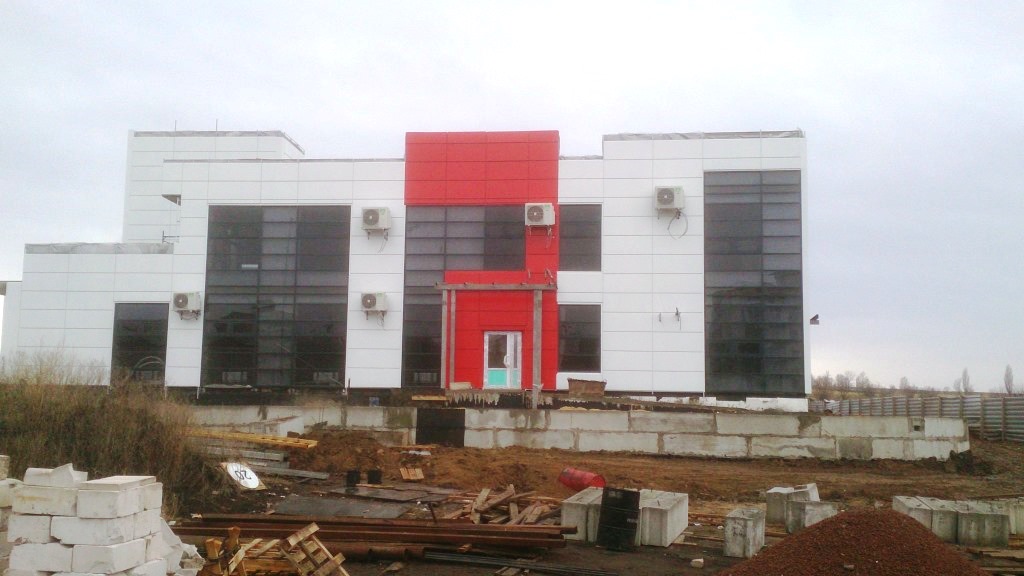 